Chair:  Cllr Mrs C ShawClerk:  Mrs H Guest, 40 Linden Way, Thorpe Willoughby, YO8 9NDEmail: gateforthpc@gmail.comRISK ASSESSMENT – HOME WORKINGKeyH	High M	MediumL	LowSubstantial	Likely to occur - Danger to life or likely to require                        more than 30 days sickness absence.Moderate	Possible that it might occur - Likely to require between 3 and 30 days sickness absence.Low	May occur – Probably won’t occur, but may require up to 3 days sickness absence.Trivial	Not likely to occur or to require sickness absence. Person Assessed: Helen GuestJob Title: Acting ClerkAddress Assessed:                 40 Linden Way                Thorpe Willoughby                Selby                North Yorkshire                YO8 9NDDate of Completion: 2nd December 2012Completed by: Helen GuestRiskThreatLikelihoodControl MeasuresOverall RiskFireHLFire alarms fitted and in working order – tested regularlyNon-smoking homeNo fire extinguisherExit routes clearLowElectric ShockHLRCD incorporated in home electricity supplyAll equipment and cables in good state of repairLowSlips, trips & fallsHLNo trailing wires/cablesEmployee very familiar with own home surroundingsObstacles removed as they occurLowWorking EnvironmentLLTemperature/ventilation comfortableAdequate lightingFloor coverings in good conditionTrivialManual HandlingLLMinimal manual handling – movement of some heavy boxes and files on occasionLowDisplay Screen EquipmentMLDSE used for much of day – not necessarily relating to GPCRegular breaks taken from DSE useGPC has no policy on eye tests/provision of glasses for DSE useOwn glasses purchased for Parish Council work.Use restricted to 12 hours pcm – sometimes this is sufficient, but other times is exceeded for GPCNot believed to be problematic however, as control measures in placeLowDrivingHMMinimal driving – once every 2 months for PC meetings and on an ad hoc basis for drop off and delivery to PC members and postal itemsVehicle has annual service and MOTVehicle insured for business useCurrent driving licence heldModerateWorking AloneLLNo danger perceived in own homeMinimal time spent out of home alone on PC businessMobile phone carriedTrivialHazardous SubstancesLLNone encountered other than domestic products or low risk commercial products, e.g. ink/pens/tippexTrivialAccidents/First AidHLProcedure for reporting accidents is to inform ChairFirst aid kit available in home for minor accidentsLowWell-beingLLNo discomfort or ill-healthTrivialSecurityHLExternal doors secured by key and boltsWindows lockedLaptop and confidential items not locked away when not in useLow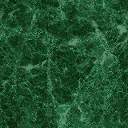 